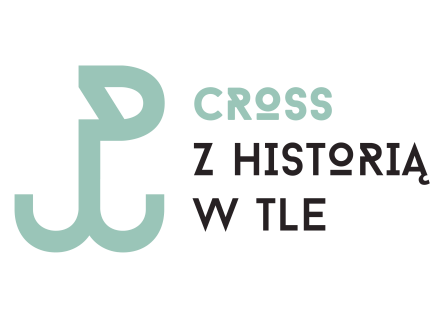 Małe Biegi Pamięci Żołnierzy Grupy Kampinos AKLeszno, 11 maja 2014 r.WYNIKI:100m100 m (2011-2013) – dziewczęta – 11 startujących1 miejsce – Zofia Wudarska2 miejsce –Maria Szuszczewicz3 miejsce – Gabriela Piotrowska100 m (2011-2013) – chłopcy – 9 startujących1 miejsce – Antoni Wudarski2 miejsce –Sebastian Zbińkowski3 miejsce – Szymon Rutkowski200 m 200 m (2008-2010) – dziewczęta - 22 startujące1 miejsce – Róża Burakowska2 miejsce –Karina Mędrala3 miejsce – Maja Tuburska200 m (2008-2010) – chłopcy – 34 startujących1 miejsce – Wiktor Kowalczyk2 miejsce –Mikołaj Perlan3 miejsce –Kostek Kącki300 m300 m (2005-2007) – dziewczęta -27 startujących1 miejsce – Julia Kowalczyk2 miejsce –Agnieszka Majcher3 miejsce – Maja Wydmańska300 m (2005-2007) – chłopcy- 22 startujących1 miejsce – Bruno Kowalski2 miejsce –Leon Jaźwiński3 miejsce – Kacper Stefański600 m600 m (2002-2004) – dziewczęta -20 startujących1 miejsce – Kinga Ziółkowska2 miejsce –Daria Bany3 miejsce – Karolina Czyż600 m (2002-2004) – chłopcy- 23 startujących1 miejsce – Jan Burakowski2 miejsce –Gabriel Orzeł3 miejsce – Maciej Sokołowski800 m800 m (1999-2001) – dziewczęta - 9 startujących1 miejsce – Milena Pieniak2 miejsce –Gabriela Bany3 miejsce – Maja Morkowska800 m (1999-2001) – chłopcy - 5 startujących1 miejsce – Kamil Zieliński2 miejsce – Mikołaj Jaźwiński3 miejsce – Filip ZalewskiWszystkim uczestnikom serdecznie gratulujemy!Edyta Przybysławska Dyrektor Imprezy Biegowo-Historycznej CROSS Z HISTORIĄ W TLE